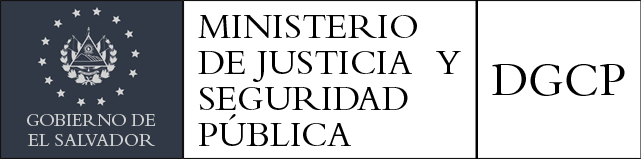         Nombre completo:         Tipo de documento:   N° de documento: 							            En nombre y representación de (del titular del dato):Medio de notificación:		Escriba la dirección de correo electrónico, física o número de fax:                          	Teléfono de contacto 1:        	Teléfono de contacto 2: Tipo de derecho: 	                            Acceso: obtener copia de sus datos, conocer la finalidad de su tratamiento, que datos se encuentran sometidos al tratamiento.Rectificación: modifiquen datos erróneos o incompletos, Cancelación: eliminación debido a que son inadecuados o excesivos.Oposición: que no se lleve a cabo o cese el tratamiento.Indique cual o cuales de sus datos personales necesita tener acceso o que se realice la rectificación, cancelación y oposición, indicando la documentación que se adjuntara para demostrarlo.Formato electrónico		Formato impreso		Lugar y Fecha: 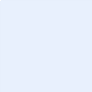 		Firma o huella (agregue un archivo de                             extensión .jpg o sea de tipo imagen con su firma o huella)Nota: *Sin perjuicio de la gratuidad en la entrega de la información, las copias simples, certiﬁcadas y medios digitales como el CD o DVD, tendrán un costo que deberá ser asumido por el usuario; siempre y cuando los montos estén previamente aprobados por el ente obligado.** Este medio solo se encuentra disponible cuando el solicitante o quien actué en su nombre o representación, presente su solicitud ante la Unidad de Acceso a la Información Pública de manera presencial, y señale correo electrónico para recibir la información, del cual el solicitante es el único responsable.Importante: Esta información es de carácter opcional, pero de suma importancia para ﬁnes estadísticos. Si usted acepta brindar estos datos, nuestra institución no los publicará de forma individual bajo ninguna circunstancia, solamente serán divulgados los resultados estadísticos de forma  general.Género: 				Nacionalidad: Edad (años): 				Ocupación: Departamento: 		Nivel Educativo: Municipio: ¿Cómo se enteró de la existencia de la Ley de Acceso a la Información Pública?e) Otro (especifique): 									Fecha de presentación:								        Firma		    	         Sello